           Комплект роликов для безрамных дверей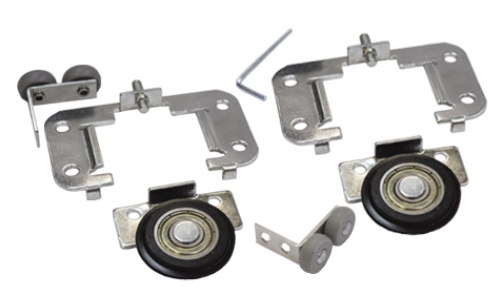   Данная фурнитура используется в сочетании с рельсами и позиционерами системы АФ и крепится непосредственно на основу ЛДСП, ЛМДФ, массив и прочие плитные материалы толщиной от 16 до 22 мм. Ролики крепятся к задней стороне двери на саморезы 3,5х16, минимальное расстояние от края двери 15 мм.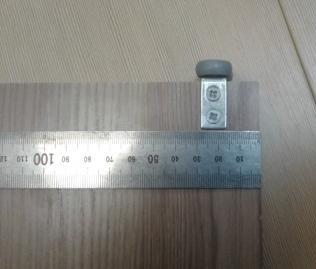 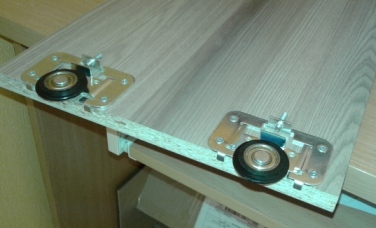 Зазор между дверями составляет 18 мм.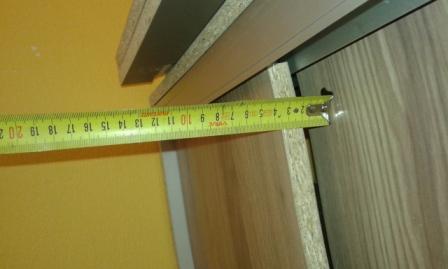 Рекомендуемый перехлест дверей  40 мм. Минимальный размер от низа двери до пола 10 мм.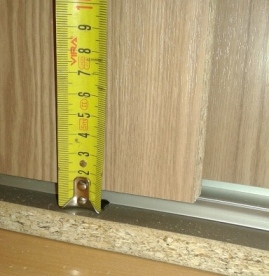 Регулировка двери по высоте не боле 12 мм.Нагрузочная способность роликов до 30кг на дверь.Есть возможность установки доводчика, для этого требуется на доводчике повернуть крепление на 90°.              До поворота на 90°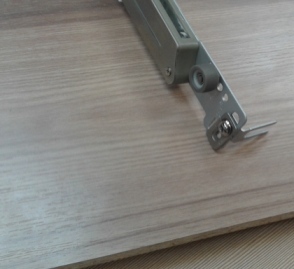 После поворота на 90°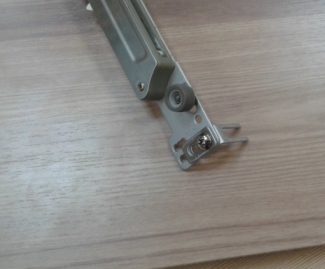 Доводчик закрепленный на дверь.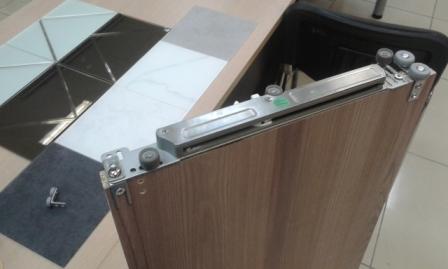 Список должностей для обязательного ознакомленияк  Технологической инструкции по монтажу системы раздвижных дверей TopLine XLЛист согласованияК технологической инструкции по монтажу системы раздвижных дверей TopLine XLот «______» _____________2019 г.М Е Н Е Д Ж М Е Н Т       К А Ч Е С Т В Атехнологическая инструкция по изготовлению и монтажу дверей с роликами для безрамочных дверей из ДсП 16 мм и 22 мм            ВЛАДЕЛЕЦ  ПРОЦЕССА - ЗДРг. Екатеринбург2019 г.ДолжностьПодразделениеРСКАдминистрацияРCCАдминистрацияАдминистрацияАдминистрацияАдминистрацияСеть КупеСеть КупеМонтажникСеть КупеВодитель-экспедиторСеть КупеРазработаноДатаПодписьФ.И.О.Заместитель директора по развитию                                                                     Р.Р.ТазутдиновСогласованоГенеральный директорВ.В. ДолгихДиректор сети Купе                                                                                               А.В.ЗыковаРуководитель сервисной службы В.Л.НикифоровРуководитель службы качестваГ.В. Куц